附件：8川房协物专委联发〔2018〕01号关于举办第二届四川省物业管理行业职业技能竞赛的通知各物业服务机构：为认真贯彻落实习近平总书记在十九大报告中“要建设知识型、技能型、创新型劳动者大军，弘扬劳模精神和工匠精神，营造劳动光荣的社会风尚和精益求精的敬业风气”的重要讲话精神，提升行业基础服务技能，增强优质服务供给能力，展示物业管理从业人员的专业形象和精神风貌。按照四川省房地产业协会安排，四川省房地产业协会物业管理专业委员会、成都市物业管理协会，将于2018年3月-5月在成都联合承办第二届四川省物业管理行业职业技能竞赛，并在此基础上选拔和推荐优秀从业人员参加第二届全国物业管理行业职业技能竞赛。现将有关事项通知如下：一、组织机构由四川省房地产业协会物业管理专业委员会和成都市物业管理协会成立四川省物业管理行业职业技能竞赛组委会（以下简称“组委会”），负责此次竞赛的组织工作。二、竞赛项目和内容（一）物业管理员职业技能竞赛1.竞赛工种：物业管理员。2.竞赛内容：理论知识考试内容主要包含物业管理基本制度与政策、物业管理实务、不同业态物业管理的技术技能和标准化相关内容。实际操作考核包括案例分析、实操知识抢答和个人主题演讲三种形式。理论知识和案例分析考核为闭卷考试,实操知识抢答和个人主题演讲考核为现场实地比赛。（二）电工职业技能竞赛1.竞赛工种：电工。2.竞赛内容：理论知识考试内容主要包含物业设施设备管理、物业承接查验，以及物业管理过程中其他电工相关技术技能和专业标准相关内容。理论知识考核为闭卷考试,实际操作考核为现场实地比赛。（三）竞赛命题：以国家相关职业标准为依据，结合物业管理行业新的发展变化和工作实际，由组委会统一组织命题。理论知识和实际操作考核两项成绩均按百分制，合并计算总成绩，其中理论知识成绩占30%，实际操作成绩占70%。三、报名条件和办法（一）参赛对象条件和要求1.报名物业管理员竞赛，应同时满足以下三个条件：与物业服务企业签订劳动合同；在物业管理项目担任项目经理或拟任项目负责人；从业年限3年以上。2.报名电工竞赛，应同时满足以下两个条件：与物业服务企业签订劳动合同，具有“低压电工维修证”或相关证书。3.已获得“全国技术能手”和“全国住房城乡建设行业技术能手”荣誉称号的选手，不再参加同一工种竞赛。（二）参赛选手名额各物业服务企业每个工种各有 3 个选手名额，分别为物业管理员3名、电工3名。参赛选手由所在企业向组委会统一报名参赛，如在四川范围内有分公司的企业，统一由四川总公司组织报名。（三）报名办法各物业服务企业确定参赛选手后，请下载《第二届四川省物业管理行业职业技能竞赛报名信息登记表》（见附件1），按照相关要求如实填写报名信息，并连同参赛选手的资格预审材料的扫描件（或图片），于2018年4月10日前，发送至组委会指定邮箱41268896@qq.com。资格预审材料包括：1.参赛选手身份证（正反面）复印件；2.参赛选手劳动合同复印件、社保缴存证明；3.参赛选手相关资格证书复印件；4.参赛选手1寸近期证件照一张（电子版）；5.其他相关证明材料。《第二届四川省物业管理行业职业技能竞赛报名信息登记表》（见附件1）和相关证明材料需加盖企业公章。（四）费用说明本次竞赛不收取参赛费用。参赛选手住宿、用餐和交通费用自理。四、竞赛时间安排（一）4月10日前，报名阶段，各参赛企业可进行内部选拔，推荐优胜者报名参加全省竞赛；（二）4月10日-16日，组委会对各企业参赛选手进行资格审核；（三）4月17日，公布通过资格审核人员名单；（四）4月18日-5月31日，组织竞赛实施；（五）6月15日前，向全国竞赛组委会提交决赛参赛选手名单和赛区情况汇总表等材料；（六）7月中旬，根据全国竞赛决赛通知，准备参加全国竞赛；（七）8月中旬，赴北京参加全国竞赛决赛。竞赛具体时间及场地另行通知。五、表彰奖励（一）个人奖项：将分别从物业管理员、电工这两类竞赛工种中，评选出一、二、三等奖和优秀奖。其中一等奖一名、二等奖两名、三等奖三名、优秀奖若干。各工种前三名参赛者，将直接代表四川省参加2018年8月在北京举行的全国物业管理行业职业技能竞赛。（二）企业奖项：对组织到位、成绩突出的物业服务企业，将颁发“优秀组织奖”荣誉证书。六、实施要求（一）高度重视，积极参与。各物业服务机构要切实做好宣传动员工作，积极开展内部培训与考试，为本次四川省物业管理行业职业技能竞赛及全国技能竞赛输送人才。（二）借势宣传，营造氛围。各物业服务机构要充分利用网络、小区公示栏等自媒体，开展形式多样、特色鲜明的宣传活动，大力宣传国家重视技能人才，加强高技能人才培养和选拔工作的方针政策，宣传职业技能竞赛在高技能人才培养、选拔的重要作用，宣传优秀技能人才攻坚克难、立足本企业和本岗位做贡献的先进事迹，营造良好氛围。七、组委会联系方式四川省房地产业协会物业管理专业委员会联系人：罗静、蒋吉妮    电话：028-87829580、87833642成都市物业管理协会联系人：杨丹、许彪       电话：028-61515315、61515025邮  箱：41268896@qq.com 附件：1、第二届四川省物业管理行业职业技能竞赛报名表2、物业管理员职业技能竞赛技术文件3、电工职业技能竞赛技术文件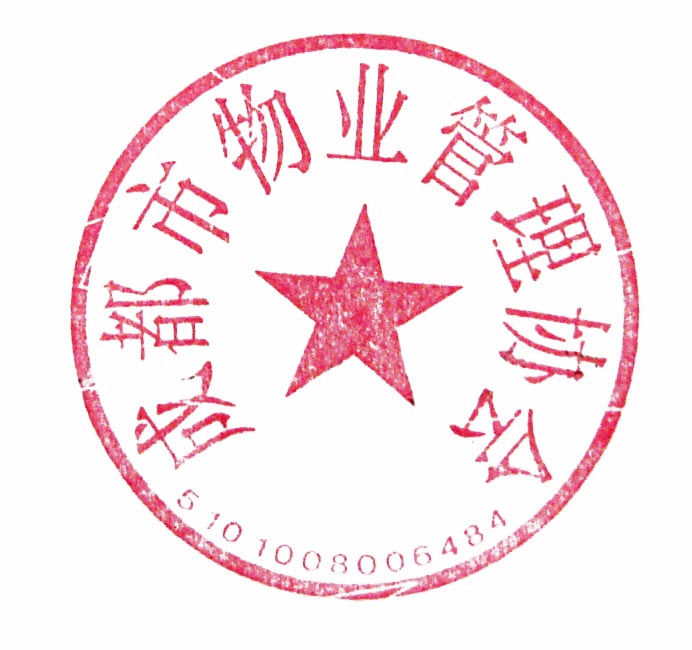 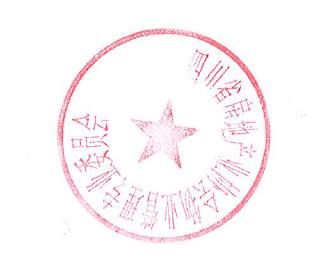                         2018年3月14日信息公开类别：主动公开抄送：中国物业管理协会、四川省住房和城乡建设厅、成都市城乡房产管理局、有关地方物业管理部门及协会。附件1附件2：物业管理员职业技能竞赛技术文件一、竞赛范围竞赛以物业项目负责人应知应会的知识技能为基础，以物业项目负责人应具备的知识结构、综合素质和全面能力为重点，以原全国物业管理师职业资格考试大纲及参考教材等相关内容为参考。（一）理论知识主要考核参赛选手对物业管理基础知识及相关法律法规的理解和掌握程度，尤其是国家颁布的与物业管理相关的法律法规及政策。（二）实际操作主要考核参赛选手在物业管理日常经营管理中的组织协调、问题分析、纠纷调解、创新思考以及沟通交流等技能。二、竞赛方法竞赛由理论知识考核和实际操作考核两部分组成。（一）理论知识考核采取闭卷书面考试方式，考试时间60分钟。题型有单项选择题和多项选择题。（二）实际操作考核采取闭卷书面考试和现场实地比赛相结合的方式，主要包括物业管理典型案例分析、岗位实际操作技能知识问答和个人主题演讲。物业管理典型案例分析采取闭卷书面考试方式，岗位实际操作技能知识问答和个人主题演讲均采取个人现场实地比赛方式。其中，岗位实际操作技能知识问答包括必答题和抢答题。必答题采用题板形式，每位选手均需作答，答对得分，答错扣分；抢答题采用抢答器，抢到者答题，答对得分，答错扣分。个人主题演讲，选手按组委会统一确定的演讲主题做5分钟准备后，做5分钟即时演讲。实际操作考核中的理论知识、案例分析、知识问答及主题演讲四轮竞赛均按100分计算，各轮成绩分别占总成绩的30%、25%、25%、20%，采取逐轮淘汰方式，每一轮被淘汰的选手不再参加下一轮比赛。三、竞赛命题竞赛命题工作由组委会根据竞赛技术文件统一组织实施。四、参考资料（一）原全国物业管理师资格考试大纲和参考教材；（二）国家颁布的与物业管理有关的法律法规和政策；（三）中国物协组织编写的教材和颁布的推进物业管理行业发展、规范物业管理实施的相关文件。附件3：电工职业技能竞赛技术文件一、竞赛范围（一）基本知识低压维修电工以及智能建筑、电梯消防和安全生产等方面的基础知识。（二）运行与维护低压电气、智能建筑、电梯、消防以及安全生产等方面的运行和维护。二、竞赛方法竞赛由理论知识考核和实际操作考核两部分组成。两部分的竞赛成绩分别按100分计算，其中理论知识占总成绩的30%，实际操作占总成绩的70%。理论知识考核采取闭卷考试形式，时间为60 分钟。实际操作考核采取现场实地比赛方式，有故障排除和线路连接调试等内容，时间为180 分钟。三、竞赛命题竞赛命题工作由组委会根据竞赛技术文件统一组织实施。四、参考资料（一）国家技术标准部分：1.电气有关标准：《建筑电气工程施工质量验收规范》（GB50303-2015）《电气装置安装工程接地装置施工及验收规范》（GB50169-2016）《电气装置安装工程旋转电机施工及验收规范》（GB50170-2006)《建筑电气照明装置施工与验收规范 》（GB 50617-2010）2.弱电有关标准：《智能建筑工程质量验收规范》（GB50339-2003）《安全防范系统验收规则》（GA308—2001）《防盗报警控制器通用技术条件》（GB12663-2001）《出入口控制系统技术要求》(GA/T394-2002)《民用建筑闭路监视电视系统工程设计规范》（CB50198-2011）《电子会议系统工程施工与质量验收规范》（GB 51043-2014）3.电梯有关标准：《电梯工程质量施工验收规范》（GB50310—2002）《电梯监督检验规程》附件二：“电梯监督检验内容要求与方法”；4.消防有关标准：《火灾自动报警系统设计规范》（GB 50116 – 2013）《消防给水及消火栓系统技术规范》（GB50974－2014）《自动喷水灭火系统施工及验收规范》（GB 50261 — 2005）；5.安全生产有关文件：《中华人民共和国安全生产法》《中华人民共和国特种设备安全法》《中华人民共和国特种设备监察条例》（二）国家职业技能鉴定标准部分：维修电工（初级、中级、高级）第2版（人力资源和社会保障部教材办公室 组织编写）（三）物业管理参考教材部分《物业管理指南》系列丛书（中国物业管理协会 编著）《物业设施设备管理指南》（中国物业管理协会 编著）《物业承接查验操作指南》（中国物业管理协会 编著）第二届四川省物业管理行业职业技能竞赛报名表第二届四川省物业管理行业职业技能竞赛报名表第二届四川省物业管理行业职业技能竞赛报名表第二届四川省物业管理行业职业技能竞赛报名表第二届四川省物业管理行业职业技能竞赛报名表第二届四川省物业管理行业职业技能竞赛报名表第二届四川省物业管理行业职业技能竞赛报名表第二届四川省物业管理行业职业技能竞赛报名表第二届四川省物业管理行业职业技能竞赛报名表第二届四川省物业管理行业职业技能竞赛报名表参  赛  企  业  信  息企业名称（公章）企业名称（公章）粘贴照片处            (1寸近照)粘贴照片处            (1寸近照)参  赛  企  业  信  息领队（联络员）姓名领队（联络员）姓名手机号码座机号码粘贴照片处            (1寸近照)粘贴照片处            (1寸近照)参  赛  企  业  信  息企业通讯地址企业通讯地址粘贴照片处            (1寸近照)粘贴照片处            (1寸近照)参  赛  人  员  信  息姓名性别民族粘贴照片处            (1寸近照)粘贴照片处            (1寸近照)参  赛  人  员  信  息出生年月职务工种粘贴照片处            (1寸近照)粘贴照片处            (1寸近照)参  赛  人  员  信  息联系电话微信号邮箱参  赛  人  员  信  息身份证号码身份证号码身份证有效期身份证有效期参  赛  人  员  信  息劳动合同签订企业劳动合同签订企业合同有效期合同有效期报名竞赛工种                           （在报名工种后画“√”）报名竞赛工种                           （在报名工种后画“√”）报名竞赛工种                           （在报名工种后画“√”）物业管理员电工电工物       业     管     理       员所取得的证书名称1所取得的证书名称1证书编号证书编号物       业     管     理       员发证机构发证机构证书有效期证书有效期物       业     管     理       员所取得的证书名称2所取得的证书名称2证书编号证书编号物       业     管     理       员发证机构发证机构证书有效期证书有效期物       业     管     理       员所取得的证书名称3所取得的证书名称3证书编号证书编号物       业     管     理       员发证机构发证机构证书有效期证书有效期电      工特种作业操作证证号特种作业操作证证号作业类别准操项目有效期电      工特种作业操作证证号特种作业操作证证号作业类别准操项目有效期电      工其他操作证书名称其他操作证书名称证书编号内容有效期电      工其他操作证书名称其他操作证书名称证书编号内容有效期备注：《第二届四川省物业管理行业职业技能竞赛报名信息登记表》和相关证明材料扫描件（或图片），需加盖企业公章，并于2018年4月10日前，发送至组委会指定邮箱：41268896@qq.com 。备注：《第二届四川省物业管理行业职业技能竞赛报名信息登记表》和相关证明材料扫描件（或图片），需加盖企业公章，并于2018年4月10日前，发送至组委会指定邮箱：41268896@qq.com 。备注：《第二届四川省物业管理行业职业技能竞赛报名信息登记表》和相关证明材料扫描件（或图片），需加盖企业公章，并于2018年4月10日前，发送至组委会指定邮箱：41268896@qq.com 。备注：《第二届四川省物业管理行业职业技能竞赛报名信息登记表》和相关证明材料扫描件（或图片），需加盖企业公章，并于2018年4月10日前，发送至组委会指定邮箱：41268896@qq.com 。备注：《第二届四川省物业管理行业职业技能竞赛报名信息登记表》和相关证明材料扫描件（或图片），需加盖企业公章，并于2018年4月10日前，发送至组委会指定邮箱：41268896@qq.com 。备注：《第二届四川省物业管理行业职业技能竞赛报名信息登记表》和相关证明材料扫描件（或图片），需加盖企业公章，并于2018年4月10日前，发送至组委会指定邮箱：41268896@qq.com 。备注：《第二届四川省物业管理行业职业技能竞赛报名信息登记表》和相关证明材料扫描件（或图片），需加盖企业公章，并于2018年4月10日前，发送至组委会指定邮箱：41268896@qq.com 。备注：《第二届四川省物业管理行业职业技能竞赛报名信息登记表》和相关证明材料扫描件（或图片），需加盖企业公章，并于2018年4月10日前，发送至组委会指定邮箱：41268896@qq.com 。备注：《第二届四川省物业管理行业职业技能竞赛报名信息登记表》和相关证明材料扫描件（或图片），需加盖企业公章，并于2018年4月10日前，发送至组委会指定邮箱：41268896@qq.com 。备注：《第二届四川省物业管理行业职业技能竞赛报名信息登记表》和相关证明材料扫描件（或图片），需加盖企业公章，并于2018年4月10日前，发送至组委会指定邮箱：41268896@qq.com 。